Publicado en Barcelona el 26/01/2024 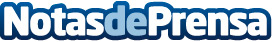 El 80% de los anfitriones prevén superar las reservas del año pasado en el sector de alquiler vacacional para 2024, según HoliduLa encuesta de Holidu, demuestra que el precio medio de las viviendas turísticas experimentó un aumento considerable, alcanzando los 134 euros en 2023 frente a los 122 euros de 2022Datos de contacto:Carlos Tostedeon931929647Nota de prensa publicada en: https://www.notasdeprensa.es/segun-net2rent-el-80-de-los-anfitriones-preven Categorias: Nacional Inmobiliaria Turismo Restauración http://www.notasdeprensa.es